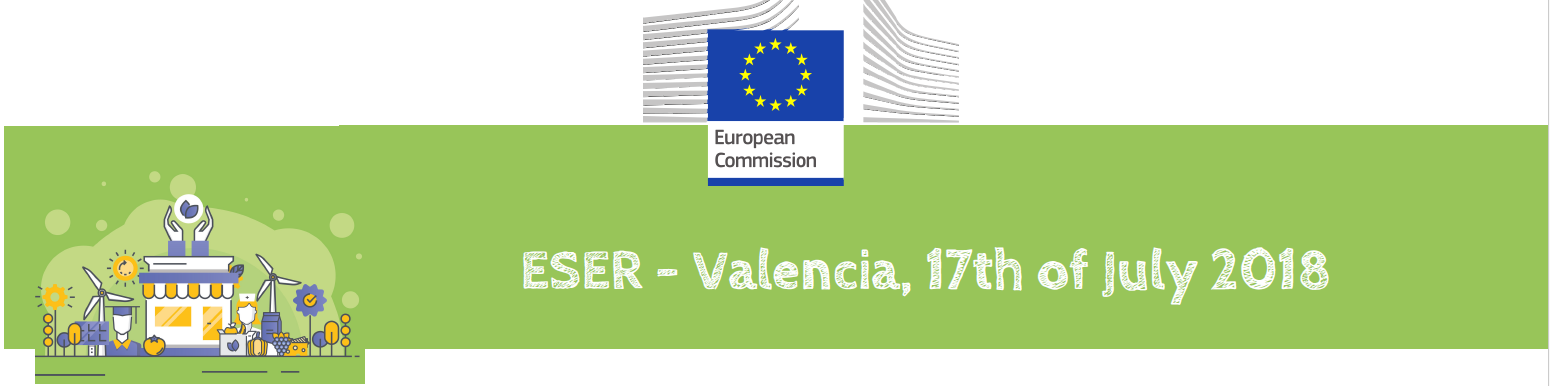 EUROPEAN SOCIAL ECONOMY REGIONS 2018 PILOTLOCAL VALENCIA EVENT“New Cooperativism in Agriculture in Valencia”Día: 		17 de julio de 2018Lugar: 	Ciudad Administrativa 9 de octubre. Salón de actos del edificio B10h-10h15	Apertura de la jornada: Conseller de Economía Sostenible, Sectores productivos, Comercio y Trabajo 10h15-10h45  Panel 1: Introducción			  Teresa López-García Usach, DG AGRI Comisión EuropeaCirilo Arnandis, Presidente de la Federación de Cooperativas AgroalimentariasRaúl Compes. Profesor titular de la Universidad Politécnica de Valencia10h45-12h	Panel 2: Intervención de las consellerías Consellería de Agricultura: DG de Agricultura, Ganadería y PescaConsellería de Agricultura: DG de Desarrollo Rural y Política AgrariaConsellería IgualdadConsellería de Economía Sostenible: DG de Economía, Emprendimiento y   Cooperativismo12h-12h30	Pausa12h30-14h	Panel 3: Protagonistas y asociaciones del medio ruralFederación de mujeres ruralesAsociación de emprendedores ruralesCooperativa MicroviñasFederación de cooperativas eléctricas de la C.VFederació de cooperatives agroalimentaries de la C.V.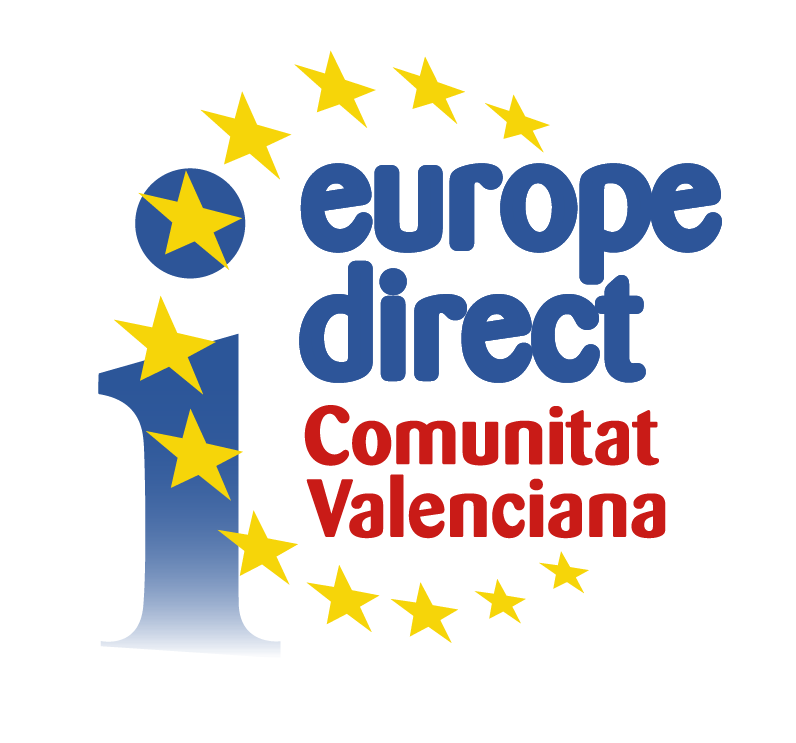 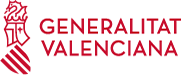 